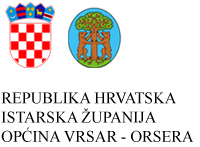 Jedinstveni upravni odjelKLASA: 402-01/24-01/89URBROJ: 2163-40-01-04/42-24-8Vrsar-Orsera, 23.02.2024. godineNa temelju članka 29. stavka 6. Uredbe o kriterijima, mjerilima i postupcima financiranja i ugovaranja programa i projekata od interesa za opće dobro koje provode udruge („Narodne novine”, broj 26/15 i 37/21), članka 28. Pravilnika o financiranju programa, projekata i manifestacija od interesa za opće dobro iz Proračuna Općine Vrsar („Službene novine Općine Vrsar”, broj 1/16 i 1/22), točke V. Javnog natječaja za financiranje programa i projekata od interesa za opće dobro na području Općine Vrsar Orsera za 2024. godinu koje provode udruge, KLASA: 402-01/24-01/89, URBROJ: 2163-40-01-04/42-23-1 od 15.12.2023. godine, Prijedloga Povjerenstva za ocjenjivanje od 16.02.2024. godine te Punomoći Općinskog načelnika KLASA:402-01/24-01/89, URBROJ:2163-40-01-04/42-24-7 od 16.02.2024. godine pročelnik Jedinstvenog upravnog odjela Općine Vrsar - Orsera donosiODLUKU 
O DODJELI SREDSTAVA ZA SUFINANCIRANJE PROGRAMA I PROJEKATA OD INTERESA ZA OPĆE DOBRO KOJE U 2024. GODINI PROVODE UDRUGE NA PODRUČJU OPĆINE VRSAR-ORSERAČlanak 1.Ovom Odlukom utvrđuju se iznosi sredstava financijske potpore udrugama čije su prijave udovoljile propisanim uvjetima i koje su ostvarile propisani broj bodova na Javnom natječaju.Članak 2.U 2024. godini, u okviru ovog Javnog natječaja planirana su sredstva u iznosu od 150.810,00 EUR iz proračuna Općine Vrsar - Orsera.Financirat će se provedba programa i projekata od interesa za opće dobro koju organiziraju i provode udruge u ukupnom iznosu od 146.541,00 EUR, i to kako slijedi:Prioritetno područje  GOSPODARSTO - planirani iznos — 4.950,00 EURPrioritetno područje  KULTURA - planirani iznos — 7.300,00 EURPrioritetno područje  SPORT I REKREACIJA - planirani iznos  101.200,00 EUR4. Prioritetno područje RAZVOJ CIVILNOG DRUŠTVA - planirani iznos 33.360,00 EUR5.  Prioritetno područje  ZAŠTITA ZDRAVLJA- planirani iznos- 4.000,00 EURČlanak 3.   Temeljem ove Odluke sklopit će se ugovori o sufinanciranju projekata i programa udruga navedenih u prethodnom članku.                                                              Članak 4.Nadležnost nad realizacijom aktivnosti kao provedbeno tijelo ima Jedinstveni upravni odjel Općine Vrsar - Orsera.Članak 5.Ova Odluka stupa na snagu danom donošenja, a bit će objavljena na oglasnoj ploči i službenim mrežnim stranicama Općine Vrsar - Orsera.                                                OPĆINA VRSAR – ORSERA                                                             PROČELNIK                                                            Slobodan VugrinecRbNaziv udrugeNaziv programaKlasifikacijska oznakaUkupna vrijednost potrebnih sredstava programa u eurimaVrijednost traženih sredstava u eurimaIznos odobrene  potpore u eurima1.Udruga maslinara „Buga“Poslovanje udruge 2024.402-01/24-01/224.700,00 4.450,004.200,00Ukupno odobreno4.200,00 EURRbNaziv udrugeNaziv programaKlasifikacijska oznakaUkupna vrijednost potrebnih sredstava programa u eurimaVrijednost traženih sredstava u eurimaIznos odobrenepotpore ueurima  1.Zajednica Talijana Vrsar-OrseraObilježavanje dana sv. Foške, štićenice Vrsara prigodnim nastupom zbora i nastupa na koncertu za Valentinovo u Bakru. Nastup na smotri zborova Novigrad.402-01/24-01/203.500,00 3.500,00 2.900,00   2.Pjevački zbor Mendule VrsarUvježbavanje i promicanje zborskog pjevanja te organizacija raznih kulturno-glazbenih događanja402-01/24-01/1015.460,004.400,00 4.400,00Ukupno odobreno7.300,00 R.br.Naziv udrugeNaziv udrugeNaziv programaKlasifikacijska oznakaUkupna vrijednost potrebnih sredstava programa u eurima Vrijednost traženih sredstava u eurimaIznos odobrene potpore u eurima1.Sportsko ribolovno društvo„Baraj” VrsarSportsko ribolovno društvo„Baraj” VrsarProgram promocije sportskog ribolova tijekom 2024. godine402-01/24-01/2432.023,473.318,07 3.318,00 2.Ronilački klub„Ugor” VrsarRonilački klub„Ugor” VrsarProgram razvitka ronjenja na području Vrsara i Funtane u 2024. godini402-01/24-01/2382.944,05 4.375,004.375,003.
Vaterpolo klub Vrsar
Vaterpolo klub VrsarVaterpolo402-01/24-01/155.054,712.000,002.000,004.4.Pikado klub VrsarPikado402-01/24-01/026.282,004.962,00 2.000,005.5.
Nogometni klub VrsarNogometni klub Vrsar-škola nogometa402-01/24-01/0770.000,00 46.000,00 46.000,006.6.Udruga KREG GalateaKREG Galatea u 2024. godini402-01/24-01/2659.716,12 18.105,16 5.000,00 7.7.Kickboxing klub VrsarKickboxing - sport 402-01/24-01/135.500,00 3.000,00 2.000,008.8.Stolnoteniski klub „Vrsar“Poticanje i promicanje hrvatske ritmičke gimnastike i sporta402-01/24-01/0926.500,00 14.000,00 14.000,009.9.Karate klub VrsarCjelogodišnji rad Karate Kluba Vrsar402-01/24-01/042.800,00 2.800,00800,0010.10.Odbojkaški klub Funtana VrsarRazvoj sportskih aktivnosti kroz odbojku402-01/24-01/1738.000,0015.500,0015.500,0011.11.Sportski klub Pietra d´OrseraProgramiranje strukturiranih trening kampova za sportska natjecanja402-01/24-01/125.000,004.000,001.200,0012.12.Speleoklub Had PorečKorak u podzemlje402-01/24-01/193.521,002.000,002.000,0013.13.Lovačko društvo „Lim“ VrsarPoboljšanje životnih uvjeta divljači i ostalih divljih životinjskih vrsta402-01/24-01/1812.481,152.986,002.986,00Ukupno odobreno101.179,00R.br.Naziv udrugeNaziv programaKlasifikacijska oznakaUkupna vrijednost potrebnih sredstava programa u eurimaVrijednost traženih sredstava u eurimaIznos odobrene potpore u eurima1.Društvo Josip Broz Tito PorečKumrovec – Dani Mladosti - Radosti402-01/24-01/251.600,00 750,00600,002.Udruga dragovoljaca iveterana domovinskog rataProgram rada UDVDR Podružnica Istarske županije, Ogranka Poreč za 2024. godinu	402-01/24-01/1415.150,00 1.000,00 900,003.Udruga antifašističkih boraca i antifašista Hrvatske PorečNjegovanje i razvijanje tekovina NOB i obilježavanje 402-01/23-01/115.467,00  700,00 700,004.Društvo „Naša djeca“ VrsarAkcije i aktivnosti s djecom i za djecu u slobodnom vremenu402-01/24-01/2146.150,00 25.000,00 25.000,00 5.Sindikat umirovljenikaHrvatske-Podružnica VrsarSindikalno organiziranje umirovljenika402-01/24-01/06 10.916,00 4.991,00 4.900,00 6.Ženska udruga Loza FuntanaZdraviji život402-01/24-01/0811.230,00 1.050,00 700,00Ukupno odobreno32.800,00 R.br.Naziv udrugeNaziv programaKlasifikacijska oznakaUkupna vrijednostpotrebnih sredstava programa u eurima Vrijednost traženih sredstava u eurimaIznos odobrene potpore u eurima1.Društvo invalidaPorečMobilni tim402-01/24-01/1633.381,26 1.062,00 1.062,00 Ukupno odobreno1.062,00 